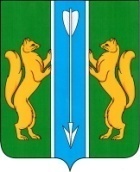 РОССИЙСКАЯ ФЕДЕРАЦИЯАДМИНИСТРАЦИЯ ВЕРХНЕПАШИНСКОГО СЕЛЬСОВЕТАЕНИСЕЙСКОГО РАЙОНАКРАСНОЯРСКОГО КРАЯПОСТАНОВЛЕНИЕ22.01.2024		             с. Верхнепашино 		       № 09-пО признании утратившим силу постановления администрации Верхнепашинского сельсовета В целях приведения в соответствие норм  действующего законодательства муниципальных правовых актов,  руководствуясь  Уставом Верхнепашинского  сельсовета,  ПОСТАНОВЛЯЮ: 1. Признать утратившим силу Постановление от 22.09.2020 года № 58-п «О Порядке исполнения бюджета Верхнепашинского сельсовета по расходам и источникам финансирования дефицита бюджета в текущем финансовом году».2. Признать утратившим силу Постановление от 22.09.2020 года № 61-п «Об утверждении Порядка составления и ведения кассового плана».3.  Контроль за исполнением настоящего постановления оставляю за собой. 4. Постановление вступает в силу с момента подписания и подлежит опубликованию в официальном издании «Сельский вестник»Глава Верхнепашинского сельсовета                                             Е.И.Чапига